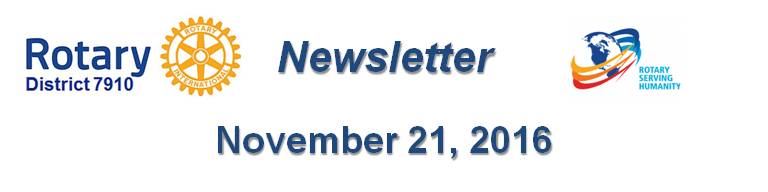 EARLY-RESERVATION Deadline is December 15!Beyond Borders Dinner on June 11: To register now, click here.Dear District 7910 Rotarian,It’s time to register for the 2017 Rotary International Convention in Atlanta. Do it today since the early-reservation discount ends December 15.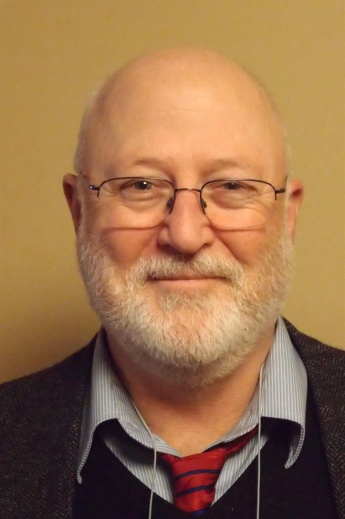 To register and find hotel options, click here.This year’s Convention is special not only because it will be held in the U.S. but also because this year we are privileged to be celebrating the 100th anniversary of The Rotary Foundation. Imagine clubs, projects and districts from all over the world represented under one roof. See Rotary projects in districts as far reaching as the Bahamas to Tibet, to India, to the Seychelles Islands, and beyond. More than 38,000 Rotarians from around the world have already registered, including 45 from District 7910. This will be a fantastic celebration of Rotary you won’t want to miss.Planning is underway for a District 7910 dinner at an Atlanta restaurant during the Convention – stay tuned for more details. We will be connecting all of our district's Convention attendees as we get closer to next June. And don’t miss out on the Zones 24 and 32 Beyond Borders Dinner on Sunday, June 11, 2017.  The cost is $75 per person prior to April 1, 2017, and then increasing to $99 per person. To register now, click here.As chair of our district's International Convention Promotion Committee, I am more than happy to visit your club to talk directly with your members about next year’s RI Convention. Flyers, brochures and even a PowerPoint presentation about the Convention are available. To download them, click here.Feel free to contact me for any support or additional information about the event, at steveglines@gmail.com.Thanks, Steve GlinesReturn to December 5 NewsletterReturn to November 28 NewsletterReturn to November 21 NewsletterView past issues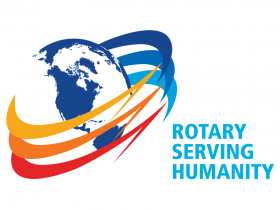 Visit our website'Like' our Facebook page'Follow' our Twitter page